Ramowy program specjalności:Procesy i struktury zarządzania w korporacji Zarządzanie międzynarodowe Ład korporacyjny System podatkowy Marketing  międzynarodowyControlling Operacje handlu zagranicznego  Opis studiów:Absolwent tej specjalności posiada następujące umiejętności:Zna i rozumie podstawową terminologię z obszaru zarządzania korporacją w zakresie dyscypliny nauki o zarządzaniu i jakości oraz w dyscyplinach uzupełniających: ekonomia i finanse oraz nauki prawneZna i rozumie specyfikę, zasady, procedury i praktyki dotyczące działalności korporacji, jego kluczowych funkcji: operacyjnej, marketingowej, finansowej oraz zarządzania personelem i jego relacji z otoczeniemZna i rozumie w stopniu zawansowanym teorie i modele ekonomiczne odnoszące się do funkcjonowania korporacjiZna i rozumie w stopniu zawansowanym regulacje prawne odnoszące się do funkcjonowania korporacjiZna i rozumie podstawowe procesy i zjawiska technologiczne, społeczne, polityczne, prawne,  ekonomiczne i ekologiczne oraz ich wpływ na funkcjonowanie korporacjiPotrafi wykorzystać teorię dyscypliny nauki o zarządzaniu i jakości oraz nauk uzupełniających (ekonomia i finanse, nauki prawne) do rozpoznawania, diagnozowania i rozwiązywania problemów związanych z kluczowymi funkcjami w korporacji oraz ich integrowania w ramach strategii, stosując właściwy dobór źródeł oraz przystosowując istniejące metodyPotrafi prawidłowo interpretować procesy i zjawiska technologiczne, społeczne, polityczne, prawne, ekonomiczne, ekologiczne i ich wpływ na funkcjonowanie korporacji, stosując właściwy dobór źródełPotrafi samodzielnie i zespołowo przygotować analizy, diagnozy i raporty dotyczące funkcjonowania korporacji oraz komunikatywnie je prezentować, także w języku angielskim, wykorzystując narzędzia informatyczno-komunikacyjnePotrafi posługiwać się językiem obcym na poziomie B2 Europejskiego Systemu Opisu Kształcenia JęzykowegoPotrafi planować, organizować pracę własną i zespołowąPosiada zdolność do samokształcenia się i podnoszenia zdobytych kwalifikacjiGotów jest do oceny i krytycznego podejścia do sytuacji i zjawisk związanych z funkcjonowaniem korporacjiGotów jest do myślenia i działania w sposób przedsiębiorczyGotów jest do przestrzegania zawodowych standardów etycznych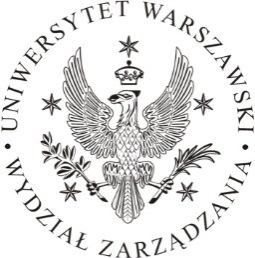 KIERUNEK: ZARZĄDZANIEstudia I stopniaSPECJALNOŚĆ:Zarządzanie w korporacji  